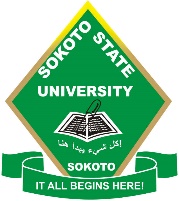 Journal publishing agreementName of Author(s): _______________________________________________________Title of Article: ___________________________________________________________________________________________________________________________________The copyright to this article is transferred to the Faculty of Science, Sokoto State University, Sokoto effective if and when the article is accepted for publication. The author states that his/her contribution is original and that he/she has full power to make this grant. The author signs for and accepts responsibility for releasing this material on behalf of any and all co-authors. The copyright transfer covers the exclusive right to reproduce and distribute the article, including reprints, translations, photographic reproductions, microform, electronic form (offline, online) or any other reproductions of similar nature.I, the undersigned corresponding author, also certify that I/we have no commercial associations (e.g. consultancies, stock ownership, equity interests, patent-licensing arrangements, etc.) that might pose a conflict of interest in connection with the submitted article, except as disclosed in the manuscript. All funding sources supporting the work and all institutional or corporate affiliations of mine/ours are acknowledged in the manuscript. ____________________________________		_____________________________    Signature of Author (s)						    DatePlease sign this form and email to: cajostssu@gmail.com